Prot.n. 									Barletta, 28 ottobre  2017CONTRATTO COLLETTIVO INTEGRATIVO D'ISTITUTO ANNO SCOLASTICO 2017/18Il giorno 28 ottobre 2017,  alle ore 10930, presso  la Direzione  dell'Istituto  Comprensivo  "Musti-Dimiccoli"   di Barletta  Via Palestro, 84, in  sede di negoziazione integrativa ai sensi dell'art.  6 del CCNL 29.11.2007 viene sottoscritta  la presente  Contrattazione Integrativa  di Istituto.La presente  ipotesi  sarà inviata ai Revisori dei conti, corredata della Relazione tecnico-finanziaria  e della Relazione  illustrativa, per il previsto parere.L'accordo  viene  sottoscritto tra:La delegazione diparte pubblica	Il dirigente pro tempere, Ros a CARLUCCI__________________________La RSU dell'Istituzione ScolasticaIns. Giovanna  LAFORGIA_______________________________________________	Ass. Amm. Maria Antonietta  CAPONE____________________________________La delegazione sindacale  00.SS .fìrmatarie  del C. C.N L. 2007CISL-Scuola	 	 FLC-CGIL	   	 UILSNALS GILDAVIENE CONCORDATOil   seguente  contratto  collettivo  integrativo  di   istitutoVisti  i CC.CC.NN.LL.  comparto  scuola 2002/2005 e 2006/2009  (bienni economici 2002/2003-2004/2005) Visto il D.Lgs.  165/01, cosl come modificato  dal D.Lgs.  150/09, D.Lgs.  141/2011);Vista la Legge 23 dicembre 2014, n.  190, (legge di stabilità 2015),  in particolare  ai commi 332 e 333;Vista  la legge  107/2015 e decreti attuativi;Vista l'Intesa Miur-OOSS; Vista la Nota Miur prot. n. 19107 del 28 settembre 2017 avente per oggetto: A.F. 2017 - a.s. 2017/2018 Avviso assegnazione risorse finanziarie per funzionamento amministrativo didattico ed altre voci (integrazione al Programma Annuale 2017 - periodo settembre-dicembre 2017) e comunicazione preventiva delle risorse finanziarie per funzionamento amministrativo didattico ed altre voci del Programma Annuale 2018 - periodo gennaio-agosto 2018Vista la ripartizione del MOF 2017/2018 delle istituzioni scolastiche Titolo I - DISPOSIZIONI GENERALIArt. 1 - Campo di applicazione, decorrenza e durataIl presente contratto si applica a tutto il personale dell' IC. "R. Musti - R. Dimiccoli" di Barletta, con contratto di lavoro a tempo determinato ed indeterminato.Il presente contratto, una volta  stipulato, dispiega  i suoi effetti per  l'anno scolastico 2017-2018  e qualora non sia disdetto formalmente  da nessuna  delle parti  che lo hanno  sottoscritto, si intende tacitamente rinnovato per il successivo anno scolastico.Il presente contratto può esser  modificato in qualunque momento o  a  seguito  di  adeguamento  a norme imperative o per accordo tra le parti.Art. 2- Interpretazione autenticaQualora insorgano controversie sull'interpretazione del presente contratto, la parte interessata inoltra richiesta scritta all'altra parte, con l'indicazione delle clausole che è necessario interpretare.Le parti si incontrano entro i dieci giorni successivi alla richiesta di cui al comma 1, per definire consensualmente l'interpretazione da dare alle clausole controverse. La procedura si deve concludere entro 15 giorni dal primo incontro.Nel caso in cui si raggiunga un accordo, questo sostituisce la clausola controversa sin dall'inizio della vigenza contrattuale.Titolo II -  RELAZIONI E  DIRITTI  SINDACALICapo I - Relazioni Sindacali Art. 3- Obiettivi e strumentiIl sistema delle relazioni sindacali d'istituto, nel rispetto dei distinti ruoli, persegue  l'obiettivo di contemperare l'interesse professionale dei lavoratori con l'esigenza di migliorare l'efficacia e l'efficienza del servizio pubblico di istruzione.Le relazioni sindacali sono improntate alla correttezza e alla trasparenza dei comportamenti delle parti negoziali.Il sistema delle relazioni sindacali si articola nelle seguenti attività:partecipazione (istituti della informazione preventiva e successiva); contrattazione integrativa;interpretazione autentica (come da art. 2).In tutti i momenti delle relazioni sindacali, le parti possono avvalersi dell'assistenza di esperti di loro fiducia, anche esterni all'istituzione scolastica, senza oneri per la scuola.Art. 4- Rapporti tra RSU e DirigenteEntro quindici giorni dall'inizio di ogni anno scolastico, la RSU comunica al Dirigente le modalità di esercizio delle prerogative e delle libertà sindacali di cui è titolare.Il Dirigente indice le riunioni per lo svolgimento della contrattazione o dell'informazione invitandoi componenti della parte sindacale a parteciparvi, di norma, con almeno cinque giorni di anticipo, fornendo materiali utili alla discussione.La parte sindacale può avanzare richiesta di incontro con il Dirigente e la stessa deve essere soddisfatta entro cinque giorni, salvo elementi ostativi che rendano impossibile il rispetto di tale termine.4.   Ogni richiesta di incontro deve essere effettuata in forma scritta e deve esplicitare l'oggetto della         stessa.Art. 5- Oggetto della informazione preventiva e dell'esame congiuntoCostituiscono oggetto di informazione preventiva le materie elencate nell'art. 6, comma 2 del vigente CCNL. Proposte di formazione delle classi e di determinazione degli organici d’istituto;Piano delle risorse complessive per il salario accessorio, ivi comprese quelle di fonte non contrattuale;Criteri di attuazione dei progetti nazionali, europei eterritoriali;Criteri per la fruizione dei permessi per l’aggiornamento;Utilizzazione dei servizi sociali;Criteri di individuazione e modalità di utilizzazione del personale in progetti derivanti da specifiche disposizioni legislative, nonché convenzioni, intese o accordi di programma stipulati dalla singola istituzione scolastica o dall’amministrazione scolastica periferica con altri enti eistituzioni;Tutte le materie oggetto di contrattazione.Il Dirigente indice  le riunioni per  lo svolgimento  della contrattazione  o dell'informazione invitando componenti  della parte sindacale a patieciparvi,  di norma, con almeno cinque giorni di anticipo.La parte sindacale ha facoltà di avanzare richiesta di incontro con il Dirigente e la stessa deve essere soddisfatta entro cinque giorni, salvo elementi ostativi che rendano impossibile il rispetto di tale termine.Ogni richiesta di incontro deve essere effettuata in forma scritta e deve esplicitare l'oggetto della stessa.Art. 6- Oggetto della contrattazione integrativaSono oggetto di contrattazione  integrativa d'istituto le materie previste dall'articolo 6, comma 2, lettere j, k, l; dall'articolo 9, comma 4; dall'articolo 33, comma 2; dall'articolo, 34 connna l; dall'articolo 51, comma 4; dall'articolo  88, commi 1 e 2, del CCNL 2006/09.Non sono comunque oggetto di contrattazione integrativa le materie escluse per norma imperativa, tra cui, in particolare, le determinazioni per l'organizzazione degli uffici e le misure inerenti alla gestione dei rapporti  di  lavoro, e comunque tutte quelle ascrivibili all'esercizio dei poteri dirigenziali. Le clausole eventualmente in contrasto con norme imperative sono nulle, non applicabili e sono sostituite di diritto ai sensi degli articoli f339 e 1419, secondo comma, del codice civile.La contrattazione integrativa di istituto si basa su quanto stabilito dalle nonne contrattuali di livello superiore in quanto compatibili con le disposizioni di legge; non può in ogni caso prevedere impegni di spesa superiori ai fondi a disposizione della scuola. Le previsioni contrattuali discordanti non sono valide e danno luogo all'applicazione della clausola di salvaguardia di cui all'articolo 48, comma 3 del d.lgs. 165/2001.Art. 7- Oggetto dell'informazione successivaSono oggetto di informazione successiva le seguenti materie:1. Indicazione del numero di unità di personale (docente ed ATA) utilizzato nelle attività e progetti retribuiti con il Fondo di Istituto;2.  Verifica dell'attuazione della contrattazione di Istituto. Capo II- Diritti SindacaliArt. 8- Attività sindacale e agibilità all'interno della scuolaLa RSU e i rappresentanti  delle 00.SS. rappresentative dispongono di un  proprio Albo sindacale,  di cui sono responsabili; ogni documento affisso all'Albo deve riguardare materia contrattuale o del lavoro e va siglato da chi lo affigge, che ne assume così la responsabilità legale.Alla RSU e ai rappresentanti delle 00.SS. rappresentative  è consentito, previa  richiesta al DS, l'utilizzo di tutti gli strumenti ed attrezzature presenti nella scuola.Il Dirigente trasmette alla RSU e ai terminali  associativi delle 00.SS. rappresentative  le notizie di natura sindacale provenienti   dall'esterno.Art. 9- Assemblea in orario di lavoro e contingenti minimi del Personale ATA in caso di scioperoLo svolgimento delle assemblee sindacali è disciplinato dall'atiicolo 8 del vigente CCNL di comparto.La richiesta di assemblea da parte di uno o più soggetti sindacali (RSU e 00.SS.  rappresentative) deve essere inoltrata al Dirigente con almeno sei giorni di anticipo. Ricevuta la richiesta, il Dirigente informa gli altri soggetti sindacali presenti nella scuola, che possono entro due giorni a loro volta richiedere l'assemblea per la stessa data ed ora.Nella richiesta di assemblea vanno specificati l'ordine del giorno, la data, l'ora di inizio e di fine, l'eventuale presenza di persone esterne alla scuola.L'indizione dell'assemblea viene comunicata al personale tramite circolare; l'adesione va espressa conalmeno due giorni di anticipo, in modo da poter avvisare le famiglie in caso di interruzione delle lezioni. La mancata comunicazione implica la rinuncia a partecipare e l'obbligo di coprire il normale orario di servizio.Il personale che partecipa all'assemblea deve riprendere servizio alla scadenza prevista nella classe o nel settore di competenza.Qualora non si dia luogo all'interruzione delle lezioni e l'assemblea riguardi anche il personale ATA,dovranno essere garantiti i seguenti servizi minimi per ogni plesso scolastico: servizio di centralino (nella sede di direzione n°1 unità di personale amministrativo), vigilanza all'ingresso e all'uscita della scuola (n°1 unità di personale ausiliario per plesso).In caso di sciopero del personale ATA dovranno essere garantiti i seguenti servizi con il minimo dipersonale possibile: apertura, chiusura e vigilanza sugli ingressi principali dei plessi scolastici; prestazioni indispensabili allo svolgimento delle attività dirette e strumentali riguardanti l'effettuazione degli scrutini e delle valutazioni finali.Per garantire le prestazioni  indispensabili  allo  svolgimento  delle  attività  riguardanti  l'effettuazionedegli scrutini  e  delle  valutazioni   finali  è  indispensabile   la presenza   delle  seguenti  figure professionali:   un assistente  amministrativo  e un  collaboratore scolastico per le attività  connesse all'uso dei locali interessati, per l'apertura e chiusura della scuola e per la vigilanza sull'ingresso principale, per ognuno dei plessi.La scelta del personale che deve assicurare i servizi  minimi essenziali viene  effettuata  dal  Direttore  dei Servizi Generali ed Amministrativi tenendo conto della disponibilità degli interessati e, se non  sufficiente, del criterio della rotazione secondo l'ordine alfabetico.Art. 10 - Permessi sindacali retribuitiSpettano alla RSU permessi sindacali retribuiti  in misura pari a 25 minuti e 30 secondi per ogni dipendente in servizio con rapporto di lavoro a tempo indeterminato;  il calcolo del monte ore spettante viene effettuato, all'inizio dell'anno scolastico, dal Dirigente, che lo comunica alla RSU medesima.I permessi sono gestiti autonomamente dalla RSU, con obbligo di preventiva  comunicazione  al Dirigente con almeno due giorni di anticipo.Spettano inoltre alla RSU permessi sindacali non retribuiti, pari ad un massimo di otto giorni l'anno, per partecipare a trattative sindacali  o convegni  e congressi  di natura  sindacale; la  comunicazione per la fruizione del diritto va inoltrata, di norma, tre giorni prima dall'organizzazione sindacale al Dirigente.Art. 11 - Referendum1. Prima della stipula del Contratto Integrativo d'istituto, la RSU può indire il referendum tra tutti i dipendenti della Istituzione scolastica.2.  Le modalità per l'effettuazione del referendum, che non devono pregiudicare il regolare svolgimento del servizio, sono definite dalla RSU; la scuola fornisce il supporto materiale ed organizzativo.Art. 12 - Diritto di accesso agli attiLa R.S.U. e i rappresentanti delle Organizzazioni Sindacali firmatarie del CCNL Scuola 29.11.2007 hanno diritto di accesso, previa richiesta scritta, agli atti della scuola su tutte le materie oggetto di informazione preventiva e successiva di cui al CCNL Scuola 29.11.2007 e nei casi e con le limitazioni previste dalla legge 241/90, 695/96 e successive modifiche e integrazioni di cui al D.Lsg196/2003.Le Organizzazioni Sindacali, per il tramite dei rappresentanti nominati dalle rispettive Segreterie Provinciali e/o Regionali, su espressa delega scritta degli interessati da acquisire agli atti, hanno diritto di accesso a tutta la documentazione del procedimento che li riguarda.Il rilascio di copia degli atti richiesti avviene entro 30 giorni, con gli oneri ove previsti dalla Normativa vigente, fatte salve particolarimotivazioni.Capo III - Personale DocenteArt. 13 - Permessi  brevi dei docenti (art. 16 del C.C.N.L. 2006/2009)I permessi brevi (massimo 2 ore di lezione e comunque per una durata non eccedente la metà dell'orario di servizio previsto per la specifica giornata, vanno richiesti al Dirigente almeno 3 gg. prima, utilizzando l'apposita modulistica, controfirmata dal docente referente di plesso o collaboratore del Dirigente Scolastico. Il recupero verrà effettuato entro le otto settimane successive alla concessione.Capo IV - Personale ATAArt. 14 - Atti preliminariAll'inizio di ogni  anno scolastico e comunque  prima  delle  lezioni, sulla base  del  POF e delle  attività  ivi previste:Il D.S.G.A. formula una proposta di piano annuale delle attività;Il Dirigente Scolastico ed il D.S.G.A. consultano il personale in un'apposita riunione in orario di lavoro.Art. 15 - Piano annuale delle attivitàConcluse le procedure previste all'art. 6, punto 2 - lettere e/i del C.C.N.L. 24/07/2003, il Dirigenteadotta  il Piano annuale delle Attività e ne affida l'attuazione al D.S.G.A . Il Piano definisce i seguenti punti:Finalità;Analisi dei bisogni dell'Istituto e delle risorse umane disponibili;Assegnazione alle sedi e attività;Orari e turni di lavoro;Modalità di registrazione presenza sul posto di lavoro (orologio marcatempo e regolamento)Lavoro straordinario e riposi compensativi;Modalità di fruizione delle ferie, festività soppresse e chiusure prefestive;Aggiornamento professionale.Art.  16 – Permessi breviI permessi brevi sono autorizzati dal D.S.G.A. e dal Dirigente Scolastico. Il dipendente concorda con ilD.S.G.A. il recupero delle ore non lavorate, secondo le esigenze di servizio e comunque non oltre i due mesi successivi la data della fruizione del permesso medesimo.Art. 17 -Ferie1. Le ferie per le festività natalizie e pasquali vanno richieste per iscritto almeno venti giorni prima della sospensione delle attività didattiche, per consentire al D.S.G.A. di autorizzarle dieci giorni  prima  della suddetta sospensione;Le ferie per il periodo estivo devono essere richieste per iscritto entro il 15 maggio, specificando il periodo di gradimento.Entro il 30 maggio il  Direttore S.G.A. provvede alla elaborazione del piano ferie e alla successiva pubblicazione all'albo della Scuola. Nel caso in cui le richieste individuali non si conciliassero con le specifiche esigenze  di servizio,  si farà  ricorso  al criterio  della  turnazione  annuale  e al sorteggio.Il piano, dopo la sua elaborazione, potrà essere variato solo con cambi ferie tra colleghi. In ogni caso, ciascun dipendente ha diritto ad almeno quindici giorni consecutivi durante i mesi di luglio ed agosto: periodi superiori saranno concessi in base alle esigenze di servizio;Il Plesso  centrale  dell'Istituto  Comprensivo  "Musti- Dimiccoli"  resta  aperto tutto  il  periodo  estivo,  quale sede della Dirigenza e degli Uffici di Segreteria, motivo per il quale devono essere in servizio almeno due unità.Le singole giornate di ferie/recupero vanno di norma chieste con almeno 7 giorni di anticipo. Al termine dell'anno scolastico (31 Agosto) ogni dipendente non può avanzare più di 10 giorni di ferie, che dovranno essere utilizzate entro e non oltre il 30 Aprile del successivo anno scolastico.Titolo III - SICUREZZA NEI LUOGHI DI LAVOROArt. 18 - II rappresentante  dei lavoratori per la sicurezza (RLS)Fermo restando quanto previsto dalle norme di legge in materia si sicurezza sul lavoro e dall'art. 73 delC.C.N.L. 2007, la R.S.U. designa al proprio interno o, nell'impossibilità tra il personale dell'Istituto che sia disponibile e possieda le necessarie competenze, il rappresentante dei lavoratori per la sicurezza (R.L.S.) e ne comunica il nominativo al Dirigente.Il rappresentante dei lavoratori per la sicurezza rimane in carica fino a diversa comunicazione della R.S.U.; Al R.L.S. è garantito il diritto all'informazione per quando riguarda tutti gli atti che afferiscono al Sistema di Prevenzione e di Protezione dell'Istituto.Al  R.L.S.  viene  assicurato  il  diritto  alla  formazione  attraverso  l'opportunità  di  frequentare  un  corso di aggiornamento  specifico.Il R.L.S. può accedere liberamente ai plessi per verificare le condizioni di sicurezza degli ambienti di lavoro e presentare osservazioni e proposte in merito.Il R.L.S. gode dei diritti sindacali e della facoltà di usufruire dei permessi retribuiti, secondo quanto stabilito dal C.C.N.L. e dalla ulteriore normativa, a cui si rimanda.Art.  19 - Il Responsabile  (R.S.P.P.)  e l'Addetto  (A.S.P.P.)  del  Servizio di Prevenzione  e Protezione1. Il R.S.P.P. e l'A.S.P.P. (quest'ultimo ove se ne ravvisi la necessità) sono designati dal Dirigente sulla base di quanto previsto dall'Art. 32 del D. Lgs. 81/2008.Art. 20 - Le figure sensibili1 .   Per ogni sede scolastica sono individuate le seguenti figure: addetto al primo soccorso;addetto al primo intervento sulla fiamma; referenti di plesso per la sicurezza.In tal modo, nell'ottica P.A.S. (Proteggi – Assicura - Salva), si formeranno delle squadre di primo soccorso e antincendio.2.  Le  suddette  figure  sono  individuate   tra   il  personale   fornito  delle  competenze   necessarie   e saranno appositamente formate attraverso specifico corso. Alle figure sensibili sopra indicate competono tutte le funzioni previste dalle norme di sicurezza, che esercitano in base al coordinamento del R.S.P.P . Nel corso dell'anno scolastico,  si  effettueranno  iniziative  di  formazione  per  le  figure  sensibili,  il  cui  elenco  verrà aggiornato annualmente.Titolo IV - PRESTAZIONI  AGGUJNTIVE  DEL PERSONALE  A.T.A. E DOCENTECapo I -Prestazioni Aggiuntive del Personale A.T.A.Art. 21- Prestazioni aggiuntive (lavoro straordinario ed intensificazione) del personale ATA1 . In caso di necessità o di esigenze impreviste e non programmabili, il Dirigente può disporre l'effettuazione di prestazioni aggiuntive del personale ATA, anche oltre l'orario d'obbligo.2. Nell'individuazione  dell'unità di personale il Dirigente tiene conto, in ordine di priorità, dei seguenti criteri: disponibilità espressa dal personale sede ove va effettuata la prestazione aggiuntiva.3. Il Dirigente può disporre, inoltre, l'effettuazione di prestazioni aggiuntive, consistenti in intensificazione della normale attività lavorativa, in caso di assenza di una o più unità di personale o per lo svolgimento di attività particolarmente  impegnative e complesse.4. Le prestazioni aggiuntive devono essere oggetto di formale incarico. Art. 22- Aggiornamento professionaleLe parti concordano sul fatto che siano favoriti la crescita e l'aggiornamento professionale del personale ATA. A tal fine, il Dirigente, sentito ilD.S.G.A. e nella prioritaria salvaguardia delle esigenze di sevizio, può autorizzare la frequenza a corsi che si svolgano in orario di servizio. Tali corsi, anche organizzati da associazioni o Enti Privati autorizzati, devono essere opportunamente documentati ed attinenti ai seguenti argomenti:a.Compiti e responsabilità del Personale amministrativo ed ausiliario della Scuola;b.Relazioni con il pubblico;c. Primo soccorso;d. Assistenza ai disabili;e. Utilizzo di software per l'Amministrazione;f. Aggiornamento sull'uso delle reti e di nuovi sistemi operativi.Capo II - Attività aggiuntive del personale docenteArt. 23- Collaborazione plurime del personale docenteIl dirigente può avvalersi della collaborazione di docenti di altre scuole - che a ciò si siano dichiarati disponibili- secondo quanto previsto dall'art. 35 del vigente CCNL.Analogamente, il Dirigente può  autorizzare  i  docenti  dell'Istituto  a prestare  collaborazioni  presso altre Scuole.Titolo V - TRATTAMENTO ECONOMICO ACCESSORIOCapo I - NORME  GENERALI - Criteri di ripartizione delle risorse del Fondo dell'Istituzione ScolasticaArt. 24 - Risorse disponibili e criteri di ripartizione del fondoLe risorse disponibili per l'attribuzione del salario accessorio sono costituite da:Stanziamenti previsti per l'attivazione delle funzioni strumentali all'Offerta Formativa;Stanziamenti previsti per l'attivazione degli incarichi specifici del Personale A.T.A.;Stanziamenti del FIS attualmente stabiliti dal MIUR;Eventuali residui del Fondo non utilizzati negli anni scolastici precedenti;Altre risorse provenienti da Amministrazioni o Enti Pubblici o Privati, destinate a retribuire ilPersonale della Scuola, a seguito di accordi, convenzioni o altro.Per l'anno scolastico 2017/18 le risorse disponibili sono individuate secondo l’allegato prospetto e sintetizzato nella tabella seguente.	MOF 2017/2018 lordo dipendente, schema sintetico:Solo Fondo di Istituto (F.I.S.):FIS + economie cedolino unico      € 46.106,65Indennità di direzione e sostituto    € 6.137,00FIS da contrattare                             € 39.969,65Capo II - UTILIZZAZIONE DEL FISArt.25 - Assegnazione del fondoLe risorse del Fondo dell'Istituzione  Scolastica vengono assegnate alle diverse figure professionali presenti nella Scuola, sulla base delle esigenze didattiche e organizzative che derivano dalle attività curriculari ed extracurricolari previste dal POF.Si adottano i seguenti criteri generali per le modalità di assegnazione del Fondo per il miglioramento dell'Offerta Formativa: Fondo riserva 1%, 69,5% quota docenti, 29,5% quota ATA. Per cui le quote del FIS al netto dell’indennità di direzione del DSGA e sostituto, al lordo dipendente, corrispondono a Va  riconosciuta   anche  sul piano  economico  la partecipazione  dei  docenti  a specifici incarichi disistema; le  attività   che  danno   diritto   ad   accedere   al  Fondo   devono   essere  programmate nell'ambito del Piano dell'O.F. approvato dagli Organi collegiali dell'Istituto;le  attività devono   comunque  essere finalizzate   a  migliorare  l'organizzazione complessiva  dell'Istituto, a valorizzare e svilupparele molteplici risorse umane esistenti nella scuola;vanno riconosciute  e compensate  le attività legate alla realizzazione  di quanto previsto da specifici progetti  e/o convenzioni  con Enti ed organismi  esterni  alla scuola,  anche sulla base di quanto contemplato  dalle specifiche delibere degli 00.CC.;Il fondo dell'Istituzione scolastica sarà, pertanto, assegnato al personale docente per:attività aggiuntive per il funzionamento organizzativo e didattico della scuola (figure di sistema, ossia i referenti ed i coordinatori dei plessi e delle diverse aree d’intervento);attività aggiuntive d’insegnamento  e attività  funzionali  all'insegnamento  previste  dal POF, con particolare  attenzione alle situazioni di svantaggio nelle loro  molteplici accezioni:  alunni  stranieri, disabili privi  di supporto adeguato  e con bisogni  educativi speciali;attività aggiuntive prestate dai docenti impegnati in commissioni, gruppi di lavoro. Ai  docenti  vengono  assegnati  i  compensi  spettanti  secondo le tariffe  come da  C.C.N.L.  2006/09  e precisamente:per ore aggiuntive di non insegnamento  (funzionali) tariffa oraria lordo dipendente di €  17,50; per ore aggiuntive d' insegnamento  tariffa oraria lordo dipendente di € 35,00.Si prevedono 787 di attività funzionali all’insegnamento e 400 ore di attività di insegnamento.Al Personale ATA vengono assegnati i compensi spettanti secondo le tariffe come da C.C.N.L. 2006/09 e precisamente:per ore aggiuntive AA  tariffa oraria lordo dipendente di €  14,50; per ore aggiuntive C.S. tariffa oraria lordo dipendente di €  12,50.Al personale Amministrativo  sarà assegnato (cfr.infra art. 33) per: collaborazione diretta con il D.S.G.A.;avvio al processo di digitalizzazione;intensificazione per aperture pomeridiane non previste dal piano delle attività; flessibilità organizzativa;supporto alle diverse attività e progetti didattici; sostituzione colleghi assenti;accantonamento quota per 21 ore di lavoro straordinario medio pro-capite,300 ore totali per sistemazione archivio (progetto).Ai Collaboratori Scolastici (cfr. infra art. 33) le risorse saranno assegnate per: accoglienza e sorveglianza alunni;intensificazione per aperture pomeridiane non previste dal piano delle attività;intensificazione per supporto ad alunni certificati (con esclusione dei titolari di art. 7); lavori di piccola manutenzione;sostituzione colleghi assenti;accantonamento  quota per n. 21 ore di lavoro straordinario medio pro-capite.150 ore totali per sistemazione archivio (progetto).Al personale ATA è possibile convertire le ore di straordinario o di intensificazione con riposi compensativi.Art. 26 - lndividuazione e conferimento degli incarichiIl Dirigente  conferisce  individualmente  e in forma  scritta gli incarichi relativi  allo svolgimento  di attività e/o prestazioni aggiuntive retribuite con il salario accessorio, relativamente al personale docente e ATA, sulla base dei seguenti criteri: disponibilità del personale;competenze specifiche ed eventuale curriculum del/degli interessato/i; eventuale rotazione, ove vi siano più candidati con pari profilo professionale.Nell'incarico verranno specificati:tipo di attività e impegni conseguenti;il compenso orario o forfetario;le modalità di certificazione e di rendicontazione dell'attività.Art. 27- Risorse disponibili per le Funzioni strumentali e attribuzioneCoerentemente con i contenuti definiti nel POF, le Funzioni Strumentali nell'ambito della gestione del POF assumono un ruolo attivo per coordinare e progettare le attività del Piano, sia quelle curriculari, sia quelle di ampliamento dell'offerta formativa.FUNZIONI STRUMENTALI:Sono individuate sulla base dei criteri definiti dal collegio dei docenti.L'importo sarà equamente ripartito tra 7 docenti che ricoprono l'incarico, salvo rendicontazione Le aree e i compiti:Art. 28- Ripartizione per le figure di sistema e per le attività di ampliamento dell'O.F docenti.Le attività di ampliamento  dell'Offerta  formativa vengono  finanziate come di segnito ripoltato,  m relazione anche ai progetti presentati ed approvati dagli Organi Collegiali competenti.Tabella impegni:Art. 29 -Assegnazione delle risorse al personale ATAIl personale ATA dell'Istituto è composto da n. 21 unità:n. 1 D.S.G.A.;n. 6 Assistenti Amministrativi a tempo indeterminato a 36 ore;n. 14 Collaboratori Scolastici, di cui 13 in organico di diritto e 1 in organico di fatto fino al 30/06/2018.I collaboratori scolastici sono dislocati nei vari plessi, come da Piano delle attività del personale ATA.2 al plesso De Nicola, 2 al plesso Rodari, 2 al plesso Dimiccoli, 8 al plesso Musti.Le risorse del Fondo vengono ripartite tra le diverse figure professionali sulla base delle esigenze organizzative che derivano dalle attività curricolari ed extracurricolari.Saranno incentivate le prestazioni  di lavoro oltre l'orario d'obbligo, ovvero nell'intensificazione  di prestazioni lavorative  dovute anche a particolari forme  di  organizzazione  dell'orario  di lavoro connesse  all'attuazione dell'autonomia come riportato nelle tabelle accluse al presente  atticolo che fanno parte integrante del presente contratto.La somma disponibile per potenziamento attività degli Assistenti Amministrativi e dei Collaboratori Scolastici è di € 11.791,05 lordo dipendenteAssistenti Amministrativi quota pari ad € 6.177,00 lordo dipendente.Vengono riconosciute come attività complesse e laboriose i seguenti carichi di lavoro che comportano riconoscimento di intensificazione ove non ricoperti con incarichi specifici:Collaborazione diretta con D.S.G.A.Complessità organizzativa (tre ordini di scuole) Pratiche personale docenteImplementazione nuovo software per segreteriaRicevimento pubblico pomeridiano (flessibilità)n. 126 ore totali di lavoro straordinario; 300 oredi straordinario per progetto sistemazione archivio. Collaboratori  Scolastici quota pari ad € 5.550,00 lordo dipendente.Vengono stabiliti i seguenti compiti oggetto di intensificazione ove non compreso in incarico specifico e benefici art.7: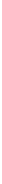 Accoglienza e sorveglianza alunni Sostituzione colleghi assentiCura della personaSupporto laboratorioSupporto agli uffici di segreteriaProgetti e altre attività (manifestazioni, mostre ...)n. 294 ore totali di lavoro straordinario; 150 ore di straordinario per sistemazione archivio. L’eventuale intensificazione del lavoro sarà sostituita da riposi compensativi.Art. 30 - Incarichi specifici personale ATALe risorse disponibili per gli incarichi  specifici (art. 47 CCNL) sono ripartite  e assegnate tenendo conto delle attività e mansioni previse dall'area di appartenenza:Assistenti  Amministrativi (non ci sono beneficiari di posizione economica):- Collaborazione diretta con il DSGA, n.1- Coordinamento area del Personale ATA, coordinamento processo di digitalizzazione atti, n.1- Gestione pratiche di ricostruzione carriera e pensionamenti n.2- Collaboratori scolastici:	supporto tecnico per la dotazione tecnologica (art.7)	cura alla persona( art.7)supporto attività di segreteria (art.7)supporto attività didattica /art.7)piccola manutenzione (art.7)primo soccorso (art.7)Per i collaboratori scolastici non si prevede il compenso per incarichi specifici, essendo questi attribuiti ai beneficiari di posizione economica.Qualora un dipendente optasse per riposi compensativi in luogo del compenso per lo straordinario, la quota non attribuita può essere utilizzata per il personale che avesse ecceduto in straordinario rispetto alla quota individuale programmata.Art. 31- Attività finanziate con altri fondi – criteri individuazione del personale1. Avviamento  alla pratica sportivaSi impegna l'intero importo a disposizione, da retribuire a consuntivo, secondo le ore effettivamente prestate. Il compenso sarà corrisposto con cedolino unico.2. Progetti aree a rischio e a forte processo immigratorio-istruzione domiciliare: il personale docente è individuato con apposito bando interno. Il personale ATA sarà individuato mediante circolare interna su disponibilità e rotazione.3. PON FSE – criteri: per l’individuazione del personale docente si rimanda all’apposito regolamento. Il personale ATA sarà individuato mediante circolare interna su disponibilità e rotazione.Titolo IV- NORME TRANSITORIE E FINALIArt. 32 - Clausola di salvaguardia finanziariaI. Qualora, sulla base delle clausole contrattuali, si verifichi uno superamento del fabbisogno rispetto alla disponibilità finanziaria accettata, il Dirigente utilizza ilfondo di riserva di cui all'art. 18,comma 2.In caso di esaurimento del fondo di riserva, il Dirigente - ai sensi dell'att. 48, comma 3, del D.lgs.  165/2001-può sospendere, parzialmente o totalmente, l'esecuzione delle clausole contrattuali dalle quali derivino oneri dispesa.Nel caso in cui l'accertamento dell'incapienza  del FIS intervenga quando le attività previste sono state già svolte, il dirigente dispone, previa informazione alla parte sindacale, la riduzione dei compensi complessivamente spettanti a ciascun dipendente nella misura percentuale necessaria a garantire ilripristino della compatibilità finanziaria.Art. 33- Natura premiale della retribuzione accessoriaCoerentemente con quanto previsto dalle vigenti norme di legge, i progetti per i quali è previsto un compenso a carico del FIS, devono rendere espliciti preventivamente gli obiettivi attesi, la misura del loro raggiungimento e gli indicatori che saranno utilizzati per la verifica.La liquidazione dei relativi compensi avverrà a consuntivo e previa verifica della corrispondenza sostanziale fra i risultati attesi e quelli effettivamente conseguiti.In caso di mancata corrispondenza, il Dirigente dispone - a titolo di riconoscimento parziale del lavoro effettivamente svolto - la corresponsione di un importo commisurato al raggiungimento degli obiettivi attesi e comunque non superiore al 50% di quanto previsto inizialmente.Art. 34-Norme comuniNon saranno retribuite le attività non previste dalla lettera di incarico. Tuttavia sarà possibile nell'ambito di un progetto/ attività/ grnppo di lavoro/commissione effettuare delle compensazioni tra i componenti, senza superare il monte ore complessivo assegnato allo stesso progetto/attività.Al termine delle attività annuali, ilDirigente Scolastico provvede alla verifica dell'effettivo svolgimento delle attività attribuite al personale, valutando i monitoraggi in itinere e la relazione finale presentata dai referenti FF.SS. e altri soggetti interessati anche ai fini di una più coerente progettazione del POF per l'anno successivo.Incaso di attività non realizzate, le ore preventivate non verranno attribuite.Per il personale ATA, nel caso in cui le ore accumulate siano superiori a quelle pagabili, l'eccedenza andrà a recupero da effettuarsi entro il 31/12/2017.Art. 35 -Fondo riservaL'avanzo del fondo non programmato, costituisce fondo riserva, aggiunto alla quota dell’1% del FIS.Letto, firmato, sottoscritto.La delegazione diparte pubblica	Il dirigente pro tempore, Rosa CARLUCCI__________________________La RSU dell'Istituzione ScolasticaIns. Giovanna  LAFORGIA_______________________________________________	Ass. Amm. Maria Antonietta  CAPONE____________________________________La delegazione sindacale  00.SS .jìrmatarie  del C. C.N L. 2007CISL-Scuola	   ______________________________________ 	 FLC-CGIL	   ______________________________________   	 UIL	 ______________________________________SNALS                    ______________________________________     GILDA                     ______________________________________FONDO ISTITUTO A.S. 2017/18 FONDO ISTITUTO A.S. 2017/18 FONDO ISTITUTO A.S. 2017/18 FONDO ISTITUTO A.S. 2017/18 Quote parti4/128/12TOT. LORDO DIP.CALCOLO F.I.S. A.S. 2017/18€ 15.118,13€ 30.236,27€ 45.354,40lNDENNITA' DIREZIONE  DSGA€ 5280,001NDENNITA' DIREZ. SOSTITUZ. DSGA€ 857,00ECONOMIE ANNI PRECEDENTI€	752,25FUNZIONI STRUMENTALI€ 2.063,25€ 4.126,52€ 6.189,77INCARICHI SPECIFICI€ 772,07€ 1.554,15€ 2.316,22ORE ECCEDENTI 2017/2018€ 1.050,41€ 2.100,81€ 3.151,22ECONOMIE ORE ECCEDENTI€ 2.870,67TOTALE MOF 2017/2018€ 19.003,86 € 38.007,75€ 57.011,61TOTALE ECONOMIE€ 3.622,92TOTALE GENERALE€ 60.634,53PROGETTI ART. 9 ANNO SCOL. 2016/2017 da sviluppare entro il 16 dicembre 2017, importi LORDO STATOPROGETTI ART. 9 ANNO SCOL. 2016/2017 da sviluppare entro il 16 dicembre 2017, importi LORDO STATOPROGETTI ART. 9 ANNO SCOL. 2016/2017 da sviluppare entro il 16 dicembre 2017, importi LORDO STATOPROGETTI ART. 9 ANNO SCOL. 2016/2017 da sviluppare entro il 16 dicembre 2017, importi LORDO STATOAREE A RISCHIO € 9.904,20€ 9.904,20€ 9.904,20AREE A FORTE PROCESSO IMMIGRATORIO € 4.000,00€ 4.000,00€ 4.000,00ISTRUZIONE DOMICILIARE€ 1.579,13€ 1.579,13€ 1.579,13Personale docente individuato mediante bando interno e personale ATA su richiesta di disponibilità e rotazionePersonale docente individuato mediante bando interno e personale ATA su richiesta di disponibilità e rotazionePersonale docente individuato mediante bando interno e personale ATA su richiesta di disponibilità e rotazionePersonale docente individuato mediante bando interno e personale ATA su richiesta di disponibilità e rotazioneATTIVITA’ COMPLEMENTARI DI EDUCAZIONE FISICA, da definire su un numero di 12 classi di scuola secondaria di primo gradoATTIVITA’ COMPLEMENTARI DI EDUCAZIONE FISICA, da definire su un numero di 12 classi di scuola secondaria di primo gradoATTIVITA’ COMPLEMENTARI DI EDUCAZIONE FISICA, da definire su un numero di 12 classi di scuola secondaria di primo gradoATTIVITA’ COMPLEMENTARI DI EDUCAZIONE FISICA, da definire su un numero di 12 classi di scuola secondaria di primo gradoFondo riserva      €       399,70Quota docenti     €  27.778,91Quota ATA           €  11.791,05AREA 1: GESTIONE E MONITORAGGIO DEL POF /PTOFAREA 2: SUPPORTO AI DOCENTIAREA 3: BISOGNI EDUCATIVI SPECIALI/ INCLUSIONE E INTEGRAZIONE/MULTICULTURALITA’ scuola primariaAREA 3: BISOGNI EDUCATIVI SPECIALI/ INCLUSIONE E INTEGRAZIONE/MULTICULTURALITA’/ORIENTAMENTO IN USCITA scuola secondaria di primo gradoAREA 4: STUDENTI E FAMIGLIEAREA 5- INNOVAZIONE E TECNOLOGIAAREA 6 – INFANZIAFUNZIONAMENTO DIDATTICO -- GESTIONALEFUNZIONAMENTO DIDATTICO -- GESTIONALEFUNZIONAMENTO DIDATTICO -- GESTIONALEFUNZIONAMENTO DIDATTICO -- GESTIONALEFUNZIONAMENTO DIDATTICO -- GESTIONALEFUNZIONAMENTO DIDATTICO -- GESTIONALECOMPITON°unitàn. ore individualin. ore individualin. ore totalin. ore totaliImporto orario in €Importo orario in €Totale lordo dip. In €Collaboratore DS con semiesonero18080808017,5017,50€ 1.400,00Collaboratore DS110010010010017,5017,50€ 1.750,00Fiduciario plesso De Nicola13030303017,5017,50€ 525,00Fiduciario plesso Rodari13030303017,5017,50€ 525,00Coordinamento consigli di classe, interclasse, intersezione615530530517,5017,50€ 5.337,50Tutor docenti neo immessi in ruolo51010505017,5017,50€ 875,00Referenti attività41515606017,5017,50€ 1.050,00Referente sito web13030303017,5017,50€ 525,00Referente indirizzo musicale12020202017,5017,50€ 350Commissioni755353517,5017,50€ 612,50Subtotale lordo dipendenteSubtotale lordo dipendenteSubtotale lordo dipendenteSubtotale lordo dipendenteSubtotale lordo dipendenteSubtotale lordo dipendenteSubtotale lordo dipendenteSubtotale lordo dipendente€ 12.950,00AMPLIAMENTO OFFERTA FORMATIVAAMPLIAMENTO OFFERTA FORMATIVAAMPLIAMENTO OFFERTA FORMATIVAAMPLIAMENTO OFFERTA FORMATIVAAMPLIAMENTO OFFERTA FORMATIVAAMPLIAMENTO OFFERTA FORMATIVAAMPLIAMENTO OFFERTA FORMATIVAAMPLIAMENTO OFFERTA FORMATIVAAMPLIAMENTO OFFERTA FORMATIVAEventi e open dayn. ore funzionali attività insegnamento totalin. ore funzionali attività insegnamento totali4747Importo orario lordo dip.€ 17,50Importo totale lordo dip.€ 822,50Recupero e potenziamento per classi parallelen. Ore insegnamento totalin. Ore insegnamento totali400400Importo orario lordo dip.€ 35Importo totale lordo dip.€ 14.000,00Subtotale lordo dipendenteSubtotale lordo dipendenteSubtotale lordo dipendenteSubtotale lordo dipendenteSubtotale lordo dipendenteSubtotale lordo dipendenteSubtotale lordo dipendenteSubtotale lordo dipendente€ 14.822,50TOTALE QUOTA DOCENTE PROGRAMMATA AL LORDO DIPENDENTETOTALE QUOTA DOCENTE PROGRAMMATA AL LORDO DIPENDENTETOTALE QUOTA DOCENTE PROGRAMMATA AL LORDO DIPENDENTETOTALE QUOTA DOCENTE PROGRAMMATA AL LORDO DIPENDENTETOTALE QUOTA DOCENTE PROGRAMMATA AL LORDO DIPENDENTETOTALE QUOTA DOCENTE PROGRAMMATA AL LORDO DIPENDENTETOTALE QUOTA DOCENTE PROGRAMMATA AL LORDO DIPENDENTETOTALE QUOTA DOCENTE PROGRAMMATA AL LORDO DIPENDENTE€ 27.772,50